R  O  M  Â  N  I  A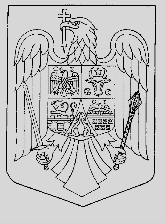 J U D E Ţ U L   T I M I ŞPRIMĂRIA ORAŞULUI RECAŞ____________________________________________________________Recaş, Calea Timişoarei nr. 86; Telefon : 0356/177 278, Fax 0356/177 279E-mail: primariarecas@yahoo.com; Web: www.primariarecas.roVIZAT,                                                                                			          				 	          APROBAT,      Sef Serviciu Economic                                                               				             		   		 Primar    Ec. Petrariu Narcisa Constanţa	                                                                              			         		        Ing. Pavel TeodorPROGRAMUL    ACHIZIŢIILOR   PUBLICE    2019-PROIECT TRANSFRONTALIER  INTERREG-IPA CBC Axa 3 PRIORITATEA  DE INVESTITII 3.2” SERVICII INTELIGENTE URBANE PRIN STANDARD DE CALITATE OMOGENA IN INFRASTRUCTURA PUBLICA PENTRU O MAI INALTA EFICIENTA ENERGETICA BANAT -SMART”Întocmit,Rozalia BoldizsarCOORDONATOR ACTIVITATI                                                                                  								       PROIECT COD EMS RORS-36TABEL CU CHELTUIELI BIROU SI ADMINISTRAREPROCENT A  5%din totalul cheltuieli proiect , conform Art. 8 din Anexa F Întocmit,Boldizar RozaliaCOORDONATOR ACTIVITATI                                                                                  								       PROIECT COD EMS RORS-36Nr. crt.Tipul si obiectul contractului de achizitie publica/ acordului- cadruCod CPVValoarea estimata a contractului de achizitie publica/ acordului-cadru(fara TVA )Valoarea estimata a contractului de achizitie publica/ acordului-cadru(fara TVA )Sursa de finantareProcedura stabilita/ instrumente specifice pentru derularea procesului de achizitieData (luna) estimata pentru initierea proceduriiData (luna) estimata pentru atribuirea contractului de achizitie publica/ acordului-cadruModalitatea de derulare a procedurii de atribuirePersoana responsabila cu aplicarea procedurii de atribuireNr. crt.Tipul si obiectul contractului de achizitie publica/ acordului- cadruCod CPVLEISursa de finantareProcedura stabilita/ instrumente specifice pentru derularea procesului de achizitieData (luna) estimata pentru initierea proceduriiData (luna) estimata pentru atribuirea contractului de achizitie publica/ acordului-cadruPersoana responsabila cu aplicarea procedurii de atribuire1Achizitie lucrari sistem de iluminat public, incluzand training personal si test 2.300.000BUGET LOCAL:2%GUVERN :13%IPA CBC: 85%PRAGFebruarie 2019MAI2019LICITATIE INTERNATIONALA ONLINEFIRMA DE CONSULTANTANr. crt.Tipul si obiectul contractului de achizitie publica/ acordului- cadruCod CPVValoarea estimata a contractului de achizitie publica/ acordului-cadru(FARA TVA)Sursa de finantareProcedura stabilita/ instrumente specifice pentru derularea procesului de achizitieData (luna) estimata pentru initierea proceduriiData (luna) estimata pentru atribuirea contractului de achizitie publica/ acordului-cadruModalitatea de derulare a procedurii de atribuirePersoana responsabila cu aplicarea procedurii de atribuire2Servicii de elaborare materiale promotionale  2500BUGET LOCAL:2%GUVERN :13%IPA CBC: 85%PRAGofflineROZALIA BOLDIZSAR3Servicii de consultanta de finantare  proiecte EU51.000BUGET LOCAL:2%GUVERN :13%IPA CBC: 85%PRAGFEBRUARY 2019FEBRUARY 2019onlineROZALIA BOLDIZSAR5Consultanţă in executie lucrare 76.000BUGET LOCAL:2%GUVERN :13%IPA CBC: 85%PRAGMARTIE2019APRILIE2019onlineROZALIA BOLDIZSAR                                                                       TOTAL LEI = 2.430.000                                                                       TOTAL LEI = 2.430.000                                                                       TOTAL LEI = 2.430.000                                                                       TOTAL LEI = 2.430.000Nr. crt.Tipul si obiectul contractului de achizitie publica/ acordului- cadruNr. bucCod CPVValoarea estimata a contractului de achizitie publica/ acordului-cadruSursa de finantareProcedura stabilita/ instrumente specifice pentru derularea procesului de achizitieData (luna) estimata pentru initierea proceduriiData (luna) estimata pentru atribuirea contractului de achizitie publica/ acordului-cadruModalitatea de derulare a procedurii de atribuirePersoana responsabila cu aplicarea procedurii de atribuire1BIROTICA SI PAPETARIE110.000 LEIBUGET LOCAL:2%GUVERN :13%IPA CBC: 85%Atribuire directa,offlineRozalia BoldizsarTOTAL10.000 LEI 